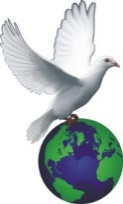     ACCMBible Study: Tuesday, March 1st, 2022.		TOPIC: THE USE OF THE TONGUE PART ATEXT: James: 3:1-12God designed and equipped mankind with every part, so we could function properly on earth. However, because of the tripartite nature of man, every part is linked with the Spirit which is the embodiment of man. One part which He gave to us is the tongue. The tongue apart from performing the function of taste, mastication and swallowing, it is the major organ that helps us to communicate our thoughts. His intention was and still is that we use the tongue just as He uses His. That is for excellent communications. Unfortunately, like anything, once we allow the devil to get involved, the wrong use is inevitable. Words are so designed to effect changes. These are changes in our lives and the lives of others. The dangerous and unfortunate part is that the words that come out of our mouth could also hurt terribly and destroy destinies of the speaker and others. The beautiful part is that the tongue could also be used to heal and bring succor and joy. It is therefore left in the hands of the owner to use it properly A lot has been said about the use of the tongue to the level that people are even afraid of jokes. I have asked many times that if every word will be tried, what will happen to comedians and even pastors.Before God, your tongue may not make or mar you but before man it could destroy, and it could destroy God’s heritage. The battle ground is not the tongue. The battle ground is the heart or the mind.In our days, as the tongue operates, so the fingers operate. There are many things that are not said these days but are written. In fact, the written statements are more devastating these days than the said things. In this Bible Study, we are going to be talking about the importance of your tongue before GOD, MAN AND THE DEVIL and how they all come to play.DISCUSSION:WHAT CONTROLS THE TONGUE?Where does the tongue get its instructions from? Luke 6:45, Matt 12:34, Psalm 14:1, Prov 4:23, 15:28, Matt 21:21, Mark 11:23, James 3:12.The tongue is the element that reveals who you are while the mind is the portion that forms you. The mind is the engine that produces what the tongues spews out. Luke 6:44-46. This means instructions are given to the tongue from the heart or mindThe mind is the department where things are manufactured while the tongue is the dispenser or the vending machine. Will the Lord honor everything people say? Matt 17:14-21, Luke 17:6, Mark 11:23, Matt 21:21-22. (Your faith is more efficacious than your tongue). Jer 9:8, Psalm 10:7, Psalm 14:1How does God and man view or honour the words that we say with our tongues? Matthew 12:36, (To understand this scripture, let us take it from verse 33). Prov 6:1-2, Matt 15:8-9 Why does God and man view words differently? I Sam 16:7, Jer. 17:10, Acts 1:24. Does the word a person speaks to God determine his or her destiny? Prov 23:7, Prov 6:1-2, Psalm 12:2, Isaiah 1:19-20. The use of the tongue takes discipline and tact: Prov 17:27a, James 3:2, 1:26 Discipline has to do more with training Prov 16:23, 17:18,20.Let’s depend on our trainer for victory Acts 1:4, Matt 17:17-21, 21:21-22Conclusion: We have realised that the power to run life victoriously is controlled by the heart or mind and the heart controls the tongue. The careless use of the tongue could lead to a man’s physical or spiritual destruction. We must make adequate efforts to guard our minds and ensure that it is not polluted because if we let it get polluted, from there, the tongue will issue out what will eventually put us in trouble. A polluted mind is enmity against God. An undisciplined tongue will not only put himself in trouble, but he could easily set the whole place ablaze.  With a poorly tutored mind and an undisciplined tongue, we arm the devil with the requisite arsenal against our destiny